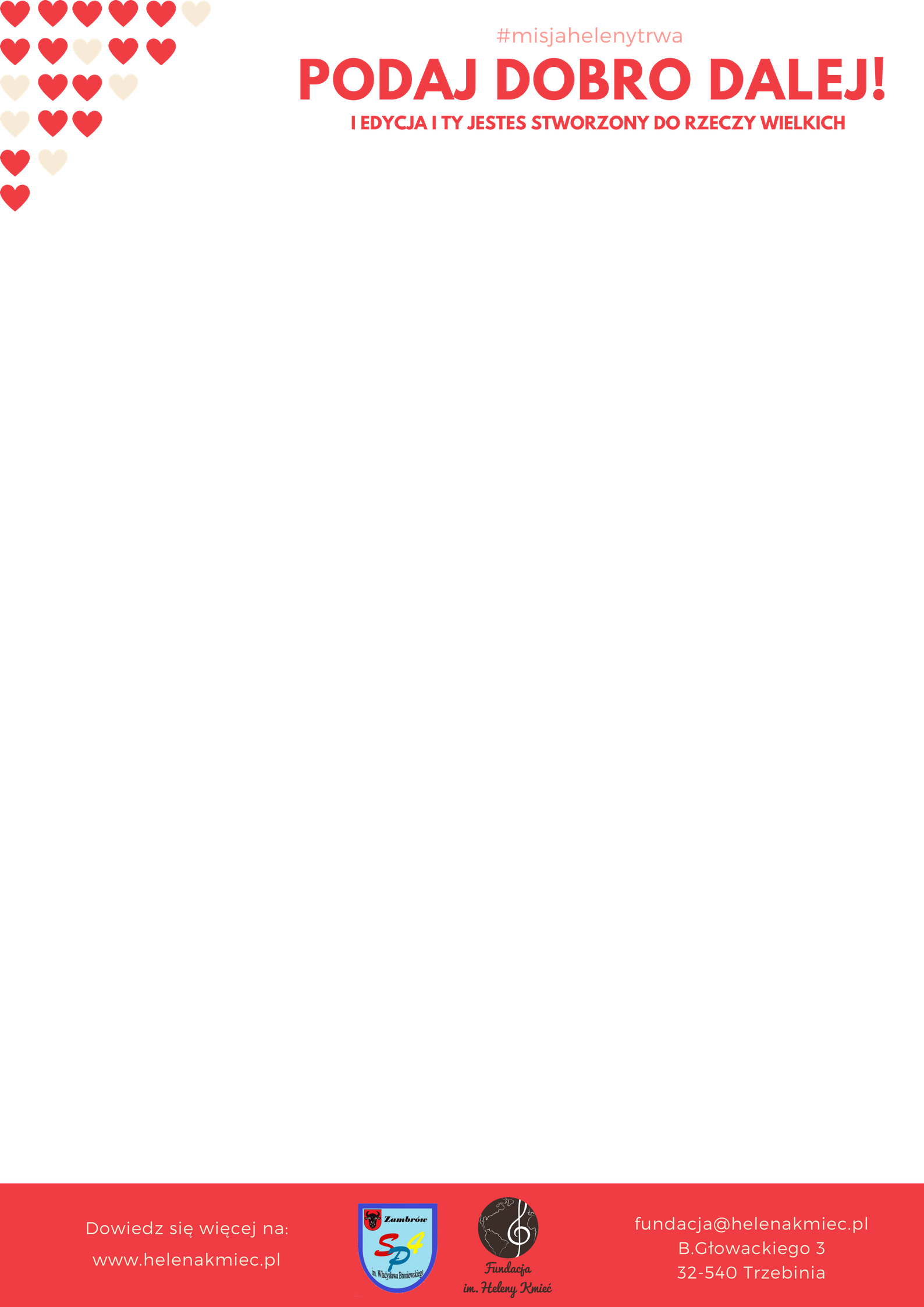 RAPORT KOŃCOWYObowiązkowe załączniki:
1. Płyta CD z prezentacją multimedialną lub filmem dokumentującym akcję  (1 CD –– do 15 min. nagrane w ogólnodostępnych programach, z wykorzystaniem części lub fragmentu piosenki projektu, zespołu Sound n’ Grace „100”). 2. Logo akcji.Wyrażam zgodę na umieszczenie nazwy podmiotu oraz opublikowanie materiałów multimedialnych na stronie internetowej oraz w mediach społecznościowych związanych z Fundacją im. Heleny Kmieć oraz w raporcie nt. realizacji projektu "Podaj dobro dalej!”  ponadto na przetwarzanie danych niezbędnych dla potrzeb realizacji zadań statutowych Fundacji, zgodnie z ustawą z dn.29 sierpnia 1997r. o ochronie danych osobowych, Dz.U. z 2002 r. Nr 101, poz. 926 z późniejszymi zmianami.SZKOŁA/ŚRODOWISKO DZIAŁANIASZKOŁA/ŚRODOWISKO DZIAŁANIANazwa:Adres:REALIZOWANA AKCJAREALIZOWANA AKCJATytuł:Hasło:I PRZEDSIĘWZIĘCIEI PRZEDSIĘWZIĘCIEData i miejsce realizacji:Kogo dotyczyło ? max. 1500 znakówOpis szczegółowy: max. 3000 znaków
Jakiego rodzaju zajęcia/aktywności były podejmowane przez dzieci/młodzież?Jakie efekty osiągnięto podczas realizacji ? –
max. 800 znakówII PRZEDSIĘWZIĘCIEII PRZEDSIĘWZIĘCIEData i miejsce realizacji:Kogo dotyczyło ? jeśli tej samej grupy co
 I przedsięwzięcie proszę nie wypełniaćOpis szczegółowy: max. 3000 znaków
Jakiego rodzaju zajęcia/aktywności były podejmowane przez dzieci/młodzież?Jakie efekty osiągnięto podczas realizacji ? –
max. 800 znakówDATA,MIEJSCOWOŚĆPODPIS OPIEKUNA